Leaders That Last: Developing Leaders for your Single Adult Ministry, The Basics: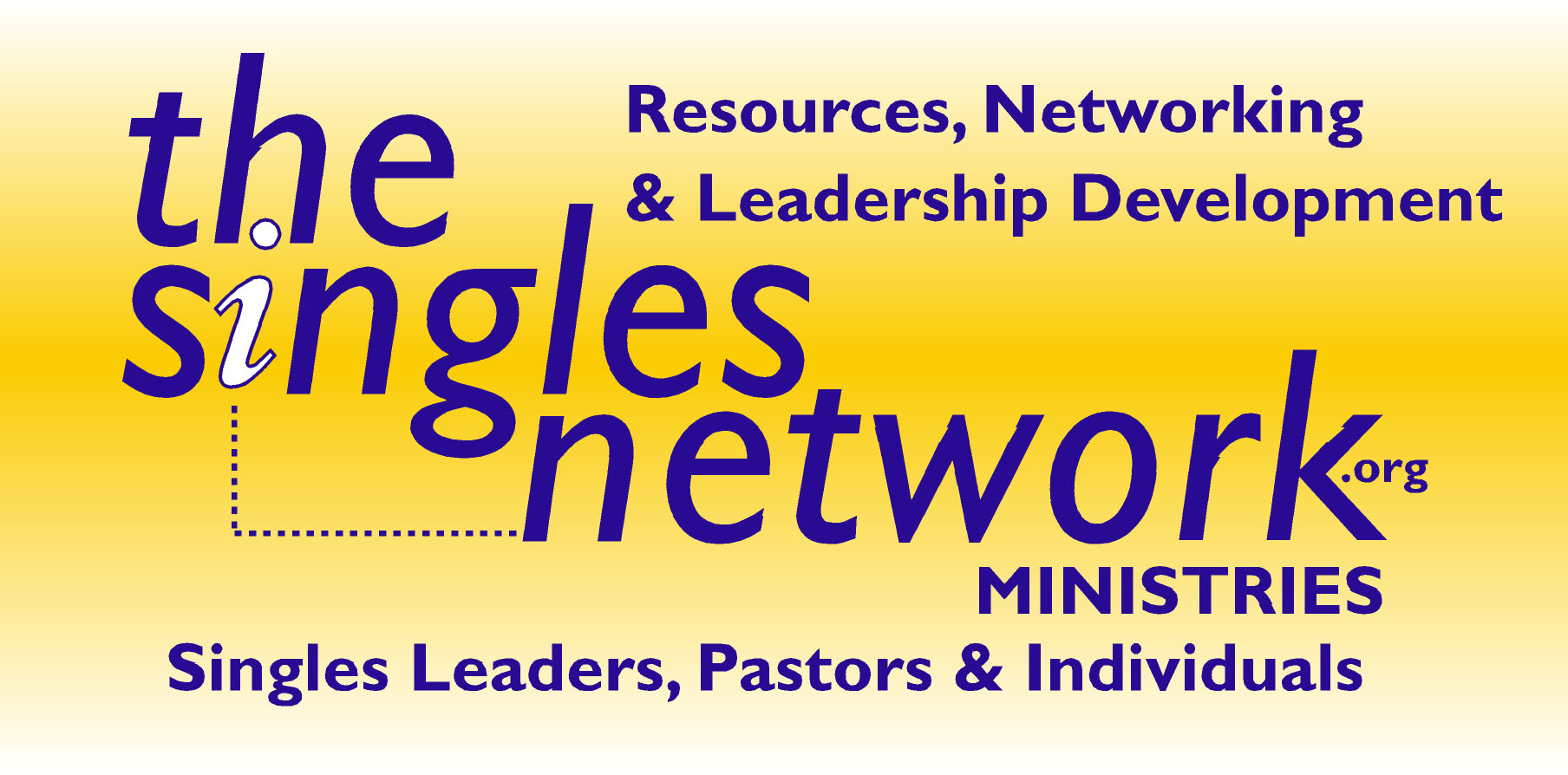 by Kris Swiatocho As long as I can remember, building leadership has been one of the most difficult things to do. Whether single or married, young or old, it’s an area of ministry that changes. You can have a great team that is working well together and in an instant, singles announce their upcoming marriage, their jobs change, a family member gets sick, and so forth. So, it’s critical to constantly be looking for that next person(s) to lead. For me and my own personal ministry, we get people involved quickly, sometimes the first time we meet them. We ask them to help clean up as a way to see their interest. We know that as quickly as we get them connected, the quicker they stay connected. From that simple job of serving, you can help develop your next leader. Blessings in building a ministry to not only change your life but the lives of many others. —Kris Swiatocho __________________________________________________________________________________________________________________
You might be:• Researching in starting a singles ministry or other ministry.• A leader already in singles or another type of ministry.• Wanting to affirm where you are as a leader.• To grow your ministry; develop more leaders.We are going to focus on three things: 1.   What makes a great leader2.   Why leaders fail3.   How to build your team and work with your team.In all ministry, you cannot be successful if you do not build leadership. Ministry is not designed to have one or two people running the show while everyone else just sort of shows up. You will either get burned out as leaders or your folks will leave because the environment is not team focused. Fishes and the Loaves Story; Matthew 14:13-21A Great Leader:
1. Sets Boundaries: They know what he/she can do; they learn their limits and how to say no. Please realize that setting healthy boundaries in all areas of your life is hard. Finding that fine line in helping to grow others and also having time for yourself is critical. But a leader who knows when to say yes and no is a leader who will help you build a great ministry. 2. Self-Responsible: They desire personal development; self-care and self-nurture. So many leaders often try to do everything themselves. They get tired of waiting on others to help so instead of waiting on God to grow their ministries, waiting on God to bring more to help, leaning to delegate and ask for help, they end up wearing themselves out. A healthy leader will not only take care of themselves but also seek to learn, read books on leadership, allow themselves to be mentored, etc. They desire to grow Spiritually, emotionally, physically, and mentally.3. Relational: They build people, not just start a program; they create an environment of nurture where others are empowered. Often leaders can become control freaks. Ministry has to be about people. This is where your grace button has to be used a lot. You have to allow others to lead and grow the way God has designed them. It’s through our relationships that we reach others for Christ. 4. Empowers Others: They give others power, responsibility, and ownership for dreams, ideas, tasks, and input. They give people the ability and power to lead or make choices. They permit and enable them to take responsibility. One of the things that is so hard to do is let someone else have an idea and run with it. What if it doesn't work? What if people think it was my bad idea? What if they don’t do it right? What if…? Well, what if it does go right, different, new, etc.? What if God is raising up a new leader that will either take your place so you can go to the next place. What if God is using you to lead someone so they can go and lead elsewhere. Healthy leaders desire to empower others to lead. Sometimes it requires others to fail too.Terry Hershey and Rich Hurst, writer and co-author of Giving Your Ministry Away believe leadership is not a power pyramid but a relational pyramid. Relational leadership is self-responsibility in place of authority. It is creating an environment for empowering others. Relational leadership is giving responsibility away, or giving the ministry away...it’s not about who has the most power but who can give the most power away?Why Do Leaders Fail:• Ego: It’s all about them; major pride issues; can’t admit when they are wrong.Proverbs 11:2 When pride comes, then comes disgrace, but with the humble is wisdom.• No vision for the future: Maybe they have been leading so long they have forgotten why they do it. They have lost their passion, vision of why they are in ministry. If you don’t know why you are doing it, how do you lead others to do it?• Inability to delegate: They either don’t know how to do this or afraid the person they give it too will fail. The reality is some will fail, and some will succeed. This is where being a leader is critical. You have to mentor/disciple them in such a way to help them learn but also allowing them to make mistakes. You need to delegate smaller pieces at a time.  
         • Hurting leader who won’t ask for help: Leaders have family and personal problems too. Often a leader feels they have to be the strong one, to set an example. Sometimes the greatest example is one who says they are hurting and need help too. My only caution is what kind of help are you needing…what is your struggle.  If you are struggling with a drug, sex, gambling type issue, you may need to step down as a leader/pastor. However, if it’s a struggle with a family member, work, depression, etc. allowing your singles to know you need prayer and some help while you work on things is great.  James 1: 5 If any of you lacks wisdom, let him ask God, who gives generously to all without reproach, and it will be given him.A leader is one who knows the way, goes the way and shows the way. —John Maxwell• Critical of others: If you are finding yourself constantly being negative or your team members of others, this will break down relationships.             • Lack of training: This has to be one of the biggest reasons why singles ministry fails. Maybe you yourself have not been properly trained or know how to train others. Before you start a ministry, be sure to get some training by taking a class/webinar, reading a book by someone like John Maxwell, get mentored, etc. Also serving on another person’s team, learning as much as you can so you can in turn teach what you have learned.    • Allow unhealthy singles to dominate the ministry: In all ministry, there are going to be unhealthy people. Jesus says the poor will always be with us. You can’t allow unhealthy, unwilling to grow or change singles to dominate your ministry. If you don’t continue to grow singles to be healthy adults, then the unhealthy will take over. Eventually, your ministry will stagnate and not grow. • Not teachable: Being teachable has to start with you, as a leader. If you can’t see your own failures, your own mistakes and admit them, then how can you lead others.                                        OK, so now you know what makes up a good leader and where leaders often fail. You have experience being on a team, you have moved up the ladder to lead or you feel led to start your own ministry, now what? Be sure to download “How to Start a Singles Ministry” off our website where you will learn the basics on how to start and the 3 essential things needed for success, one of which is leadership. Note: The enemy will hate that you are building ministry. Remember John 10:10 The thief comes only to steal and kill and destroy. I came that they may have life and have it abundantly. Be aware and prepared for this attacksBUILDING: THE TEAMHe who descended is the very one who ascended higher than all the heavens, in order to fill the whole universe. It was he who gave some to be apostles, some to be prophets, some to be evangelists, and some to be pastors and teachers, to prepare God's people for works of service, so that the body of Christ may be built up until we all reach unity in the faith and in the knowledge of the Son of God and become mature, attaining to the whole measure of the fullness of Christ. Ephesians 4:10-13So, you are called to lead but now you need to build your team, what is the next step?Who should be on my team?1.   People who are F.A.T.
• Faithful/maturing single adults who know who they are in Christ. Your leaders need to be folks who are consistent in their church attendance, Sunday school, or small group. You see their desire to grow in the Lord. You have spent some time with them and see a consistent walk with God.• Available single adults. They need to have time to be on your team including doing what is expected of them on the team. If they are already serving in other areas of the church, they may not have enough time to be on your team. They will need to either step down from another place of serving or help you as a volunteer only until a later time.• Teachable single adults. In order to have a healthy team, you have to have individuals who are teachable. They need to be willing to take direction, accept criticism, and make changes. They need to be able to handle differences in the team, resolve conflict, and work towards unity.2. People who like to invest in others, serve others. If you find leaders who are FAT but lack the heart to serve, you have a problem. It’s not about them, it’s about Jesus and reaching others for Christ.  John 13:1-38, the washing of the disciples feet by Jesus.

3. Those who have passion/vision. Leaders need to not only understand the mission of the ministry but also have a passion to share it with others. They need to know why God has called them to lead and serve in singles ministry.  4. People in a variety of life stages and ones with various backgrounds. Your team needs to include who you ultimately want to reach for the Lord. Note: If you are a team made up of women who are divorced, then that is you will reach. If you are a team made up of 60 somethings, you will reach other 60 somethings. If you are a ministry made up of 20 somethings, again, that will be your audience. Please note, rarely do singles ministries have singles from 18 to 80 in them. Most singles ministries are either 20 somethings, 30-40 somethings, and 50 plus. But even in those age spans, you need a team with various backgrounds, so you reach singles with various backgrounds. Unity is critical:When I come into a new situation where I need to develop a team, I seem to get all kinds of single adults. Some that are available and some that are mature and some that will do anything for me. Not everyone you work with may have all the qualities you are looking for. Some single adults may need training and guidance. However, if your team has members that seem never to be available, still falling into sin such as sexual immorality, never seem to be wrong or apologetic, then your team will not be a team. I am not saying that people need to be perfect, but there needs to be a mindset of togetherness towards the same goal as well as a time to acknowledge the gifts they have and ways these can be used toward that goal.Behold, how good and how pleasant it is for brethren to dwell together in unity! Psalm 133Remember, as their leader, you do not recruit people to fill your dreams but rather invest in individuals to whom God has given dreams of their own.How do I find my team members?START BY:• Praying for God to bring people to you and you to them. • Creating a survey to give out at your church to single adults (or to your actual single adult ministry). You can also use an app such as survey monkey. There are a few samples on my website at www.TheSinglesNetwork.org. Some churches might host a singles lunch after church in which they give out a survey to the singles. In this survey, they ask who has served in leadership before. • Go through your church database to find who your single adults are; start to identify and qualify them. Who would make a great leader or volunteer? Then contact them. • Ask other members of your church/single adult ministry who they know that meets the qualities of the team member you are looking for. Consider using married adults who have a heart for singles (whether temporary or long-term.) • Make an announcement or send out an email/social media. • If you already have the core leadership team, then split up responsibilities and make it everyone’s job to find build their own team. Note: Looking and building leaders never stop. ONCE YOU FIND THEM:• Set up a time to meet with them to get to know them and to share your vision. Ask them about their walk with God; how they came to Christ. Ask them about their background in ministry. • Give them a job description that includes what is expected of them. Be sure to go through the description with them so they can understand. Note: You can break-up job responsibilities up among more than one leader. Just make sure everyone knows their area. There is a free job descriptions at www.TheSinglesNetwork.org website. You may also want them to edit their job description so there is ownership. This is especially good for new ministries.• Ask for a short commitment at the start, maybe 6 months.• Pray with them.• Encourage them prayer about being on the team and if they are willing to take on the responsibilities. • Set up a time to follow-up with them to discuss his or her involvement.NEXT:• Build a relationship with your team members. These individuals will be running the ministry so the more you know about each other, the better. This might mean you meet weekly with each member, or call them on the phone, text, at first, etc. As time goes on, you can adjust how much time you meet with them. • Continue to be an example of what you expect from them. This team will learn from your guidance and direction as God leads you.• Create a contract: Some churches will ask you to fill out a contract of your commitment to the ministry as a way of making sure you have prayed about your decision. Sample contracts are on the website. • Set up team meetings where you pray together, conduct leadership training, go over ministry business and fellowship.Therefore, encourage one another and build each other up, just as in fact you are doing. 2 Thess 4:11Work together as a team.• Communication is important.They need to know their job and what is expected of them.They need to have access to you and each other.They need to be given information from meetings/events (that they have missed).They need to give input on the direction of the ministry.• Discipleship is critical.Not only is personal growth important but your team’s growth and eventually others are also.Have opportunities to develop leadership skills: one-on-one, online, and in-person seminars, retreats, conferences, and books.Bring in speakers/trainers.• Delegate work to help build the ministry (Read Exodus 18:13-26).• Encourage and support each other...nip gossip in the bud.• Plan and strategize• Be sure everyone is on the same page in what you believe biblically and with the direction of the church.• Evaluate often; things will change. Be flexible enough to allow this change too.• Have a plan to deal with problems and conflict. What about when the team quits, fails, or doesn’t get the work done?Questions to ask as their leader:1. Have I clearly defined the job?2. Is the task appropriate for the team member?3. Does the team leader have someone to help him or her with the job?4. Does the team member have the tools they need to get the job done?5. Are there things going on their life-limiting them from getting the job done?6. Have I or someone else spent time with this team member?Additional Ideas/Resources for Leaders:
• Get your team members to read as a part of your weekly/monthly meetings. There are several great books on leadership on our website.• Have a leadership retreat/or go to one for team building. The value of a retreat: Develops closer relationships so you learn from each other.Great way to train your leaders.You can re-evaluate where you have been, going, future, etc.You can take a Spiritual gifts test or personality test and go over it. Great time to pray for each other and the ministry. • Have your leaders wear nametags. This is a great way to bring visibility to the ministry to those inside and outside the ministry/church.• Thank your team members/leaders with a free dinner, a certificate, acknowledgment before the church, or another gathering.• Continue to let your church staff know your needs, how you are growing etc. so they can be involved.• Keep track of your singles and where they go. If you ever need to give an account of your ministry, you can share how your singles went on to lead this or that ministry, became a missionary, got married, etc.• Get your single adults involved in the whole church. Remember singles ministry is just a gateway to reach the single. It is not the end.• Utilize our site www.TheSinglesNetwork.org; get our monthly ENEWS; purchase the “Everyone Knows a Single Adult: The FAQs of Single Adult Ministry by Kris Swiatocho and Dennis Franck. Also: Leaders That Last Leadership Curriculum.If I want 1 year of prosperity, plant some grain.If you want 10 years of prosperity, grow a tree.If you want 100 years of prosperity, grow people.To bring Kris to your city/ministry in person or by zoom, call her at 919.434.3611 or email at Kris@thesinglesnetwork.org. If you choose to make additional copies of this handout, we ask that you make a donation, http://www.thesinglesnetwork.org/support.html,  to The Singles Network to help offset expenses in keeping the ministry up and growing. 